Количество воспитанников по группам в 2020-2021 учебном году на 11.03.2021 г. Приказ "О зачислении воспитанника" № 503 от 04.03.2021 г.Зачислено: 1 ребенок в группу № 1  корпус 3Приказ "Об отчислении воспитанника" № 504 от 09.03.2021 г.Отчислено: 1 ребенок из группы № 1 корпус 1Приказ "Об отчислении воспитанника" № 507 от 11.03.2021 г.Отчислено: 1 ребенок из группы № 6 корпус 1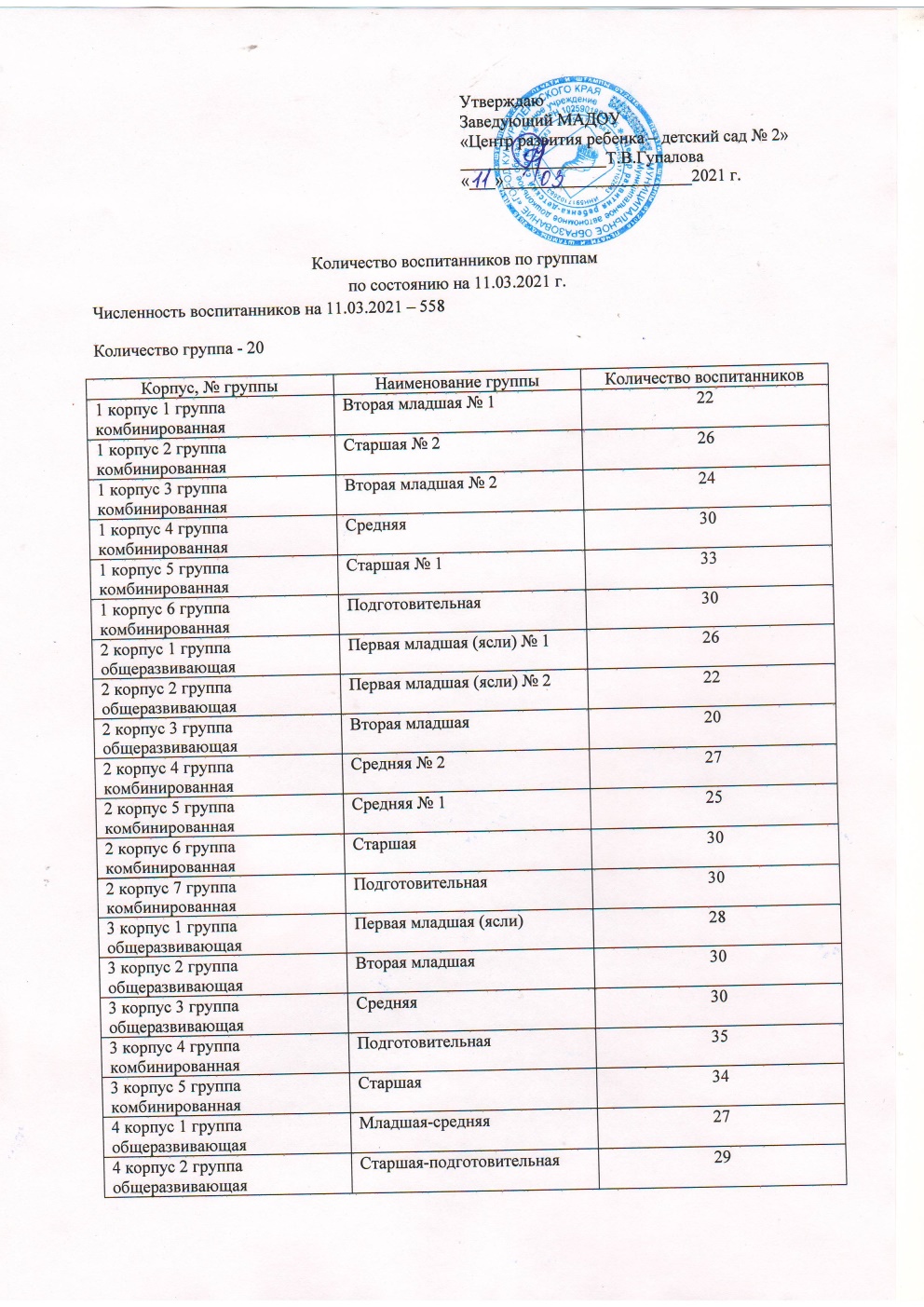 